L’abonnement SNCFMartin et Vincent, 22 ans, sont fans de foot. Ils comptent se rendre à Paris pour supporter leur équipe favorite et assister à l’EURO  en juin 2016.Martin fait le trajet aller-retour Tours-Paris 5 fois dans l'année.Vincent fait le trajet aller-retour Tours-Paris 2 fois par mois.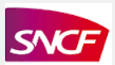 La  SNCF propose 3 formules: 1ère formule: Plein tarif (sans carte d’abonnement)30 € le trajet aller-retour Tours - Paris.2ème formule: La carte 18 – 27 ans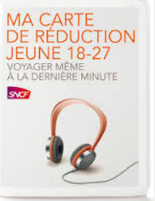 Achat d’une carte 18-27 ans au prix de 45 € valable un an, avec une réduction de 50% sur le plein tarif.3ème formule: L’abonnement Fréquence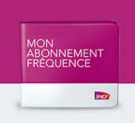 Achat d’une carte fréquence au prix de 160€ valable un an,  avec une réduction de 70% sur le plein tarif.Problématique 1 : Quelle formule conseilleriez-vous à Vincent et Martin?Consignes : Vous proposerez une démarche permettant de répondre à la problématique.Des coups de pouce sont disponibles en cas de besoin............................................................................................................................................................................................. ........................................................................................................................................................................................................................................................................................................................................................................................................................................................................................................................................................................................................................................................................................................................................................................................................................................................................................................................................................................................................................................................................................................................................................................................................................................................................................................................................................................................................................................................................................................................................................................................................................................................................................................................................................................................................................................................................................................................................................................................................................................................................................................................................................................................................................................................................................................................................................................................................................................................................................................................................................................................................................................................................................................................................................................................................................................................................................................................................................................................................................................................................................................................................................................................................................................................................................................................................................................................................................................................................................................................ ........................................................................................................................................................................................................................................................................................................................................................................................ ............................................................................................................................................................................................ ........................................................................................................................................................................................................................................................................................................................................................................................ ........................................................................................................................................................................................................................................................................................................................................................................................ ............................................................................................................................................................................................Conclusion: Réponse à la problématique 1 :........................................................................................................................................................................................................................................................................................................................................................................................ ........................................................................................................................................................................................................................................................................................................................................................................................ ............................................................................................................................................................................................Après avoir discuté, Martin et Vincent s’interrogent sur la rentabilité des différentes formules. Problématique 2 : Au bout de combien d’aller-retours, chaque formule est-elle la plus avantageuse ?Conclusion: Réponse à la problématique 2 :........................................................................................................................................................................................................................................................................................................................................................................................ ........................................................................................................................................................................................................................................................................................................................................................................................ ............................................................................................................................................................................................Ce qu’il faut retenirOn reprend : f2(x) =15x + 45           et      f3 (x) = 9x +160  sont de la formef(x)= ax + b       a =…. et  b= …..                     a =…. et    b = …..  Les réels « a » et « b » sont donnés. La fonction f définie sur un intervalle par  est appelée ................................................ .La représentation graphique de la fonction ........................... est une droite ne passant pas par l’origine.Une équation de cette droite est : .Le réel « a » est le ............................................................ de la droite. Ce coefficient « a » correspond à la ................................. de la droite. Le réel « b » est ...................................................... Il correspond au point d’intersection de la droite et de l’axe des ordonnés.Pour tracer la représentation graphique d’une fonction affine il suffit de placer .............. points de cette droite.Remarque: Si  b =  0   la fonction  f(x) = ax    est appelée fonction linéaire et sa représentation graphique est une droite passant par l'origine.A la fin de l’activité je suis capable de :………………………………………………………………………………………………………………………………………………………………………………………………………………………………………………………………………………………………………………………………